1 Общие положения1.1 Декан факультета … (далее – декан факультета) относится к категории профессорско-преподавательского состава.1.2 Избрание на должность декана факультета и освобождение от должности производится по представлению общего собрания коллектива преподавателей и сотрудников факультета на заседании Ученого совета университета тайным голосованием на срок от одного года до 5 лет в соответствии с Уставом университета и РИ П.001-2017 «Трудоустройство и продление трудового договора с педагогическими работниками, относящимися к профессорско - преподавательскому составу, в ФГБОУ ВО «КнАГУ».1.3 Декан факультета утверждается в должности приказом ректора университета.1.4 Требования к квалификации декана - высшее профессиональное образование, стаж научной или научно-педагогической работы не менее 5 лет, наличие ученой степени или ученого звания.1.5 Декан факультета должен знать:законы и иные нормативные правовые акты Российской Федерации по вопросам высшего профессионального образования;законы и иные нормативные правовые акты в сфере противодействия коррупции и обеспечения правопорядка на территории университета;локальные нормативные акты университета; федеральные государственные образовательные стандарты высшего образования; теорию и методы управления образовательными системами;порядок составления учебных планов; правила ведения документации по учебной работе; основы педагогики, физиологии, психологии; методику профессионального обучения; методы и способы использования образовательных технологий, включая дистанционные; основные методы поиска, сбора, хранения, обработки, предоставления, распространения информации, необходимой для осуществления научно-исследовательской деятельности; механизмы оформления прав интеллектуальной собственности; технологию организации методической, научно-методической, научно-исследовательской работы; современные формы и методы обучения и воспитания; правила и порядок представления обучающихся (студентов) к государственным и именным стипендиям; нормативные документы, регламентирующие статус научных работников, педагогических и руководящих работников образовательных учреждений; особенности регулирования труда педагогических работников; основы управления персоналом, проектами; основы экологии, экономики, права, социологии; финансово-хозяйственную деятельность образовательных учреждений; основы административного, трудового законодательства; требования к работе на персональных компьютерах, иных электронно-цифровых устройствах; правила по охране труда и пожарной безопасности.1.6 Декан факультета подчиняется непосредственно проректору по учебной работе университета.1.7 Декану факультета непосредственно подчиняются:заместители декана по учебно-воспитательной работе, научно-методической работе;руководители кафедр и других структурных подразделений факультета.1.8 В случае временного отсутствия декана факультета его обязанности выполняет заместитель декана.1.9 Рабочий день декану факультета установлен в соответствии с трудовым договором и правилами внутреннего распорядка университета (СТО П.002-2018).2 Функции работникаДекан факультета:2.1 Непосредственно руководит учебной, методической, научной, воспитательной и внебюджетной работой на факультете.2.2 Возглавляет работу по созданию и реализации на практике профессиональных образовательных программ и учебных планов по подготовке, профессиональной переподготовке и повышению квалификации специалистов, рабочих программ учебных курсов.2.3 Согласует:учебные планы и программы обучения, рабочие программы дисциплин;индивидуальные планы обучения студентов, темы выпускных квалификационных работ бакалавров, дипломных проектов и работ, магистерских диссертаций.2.4 Возглавляет и организует профориентационную работу и прием на первый курс по направлениям и специальностям факультета.2.5 Осуществляет перевод студентов с курса на курс.2.6 Осуществляет допуск студентов к экзаменационным сессиям.2.7 Дает разрешение на досрочную сдачу экзаменов в соответствии с индивидуальным учебным планом.2.8 В необходимых случаях создает комиссию по приему экзаменов и зачетов.  2.9 Входит в состав комиссии по государственной итоговой аттестации выпускников факультета, а также в состав приемной комиссии университета.2.10 Вносит проект приказа о назначении стипендии студентам факультета в соответствии с СТО Ф.002-2020, представляет кандидатуры обучающихся к назначению именных стипендий в соответствии с положениями о конкретных именных стипендиях.2.11 Осуществляет общее и непосредственное руководство научно-исследовательской работой на факультете, непосредственно участвует в выполнении научно-исследовательских работ (НИР), осуществляет общее руководство НИР студентов, проводимых на кафедрах и в других подразделениях факультета, анализ ее результатов и путей повышения эффективности. 2.12 Организует и руководит работой по содействию трудоустройству выпускников факультета, связи с ними, изучению качества подготовки бакалавров /специалистов /магистров, выпускаемых факультетом, и устранению имеющихся недостатков.2.13 Обеспечивает внедрение новых образовательных технологий, форм и методов организации учебных занятий и контроля знаний студентов.2.14 Разрабатывает и реализует план развития международной деятельности факультета.2.15 Определяет кадровую политику на факультете. Осуществляет совместно с заведующими кафедрами подбор кадров профессорско - преподавательского, научного и учебно-вспомогательного персонала. Осуществляет общее и непосредственное руководство подготовкой кадров высшей квалификации через аспирантуру и докторантуру университета и других вузов Российской Федерации.2.16 Представляет ректору кандидатов на назначение заместителями декана и распределяет между ними обязанности.2.17 Руководит работой ученого совета факультета, подготовкой его заседаний и председательствует на них.2.18 Организует повышение квалификации работников факультета и осуществляет контроль за внедрением его результатов в учебный процесс.2.19 Осуществляет общее руководство, планирование и контроль подготовки учебников, учебных и методических пособий по предметам кафедр, входящих в состав факультета, а также научной литературы.2.20 Обеспечивает связь с однопрофильными учреждениями профессионального образования с целью совершенствования содержания, технологии и форм организации обучения студентов.2.21 Осуществляет руководство и организацию работ по укреплению, совершенствованию материальной базы научно-образовательного процесса, обеспечению соответствия материально-технической и информационной базы практикумов (в том числе лабораторных) дисциплин требованиям федеральных государственных образовательных стандартов, а также современному состоянию техники и технологии.2.22 Проводит лично или с привлечением созданных комиссий систематический анализ деятельности структурных подразделений факультета, разрабатывает мероприятия по ее совершенствованию и повышению эффективности.2.23 Проводит мероприятия по созданию благоприятного психологического климата и сплочению коллектива факультета.2.24 Представляет факультет в Ученом совете университета, является членом Ученого совета университета.2.25 Осуществляет руководство всей деятельностью факультета по охране труда и обеспечению пожарной безопасности, по соблюдению санитарно-эпидемиологических требований к условиям трудового и учебного процессов.2.26 Является лицом, ответственным за использование имущества по его назначению, включая права пользования и нематериальные активы, (далее - Имущество) необходимого для выполнения функций и решения задач, возлагаемых на факультет, и находящегося в деканате факультета и иных помещениях, не закрепленных за кафедрами и другим подразделениям, входящими в состав факультета (далее - помещения факультета), кроме элементов систем сигнализации или телекоммуникационных сетей, за исключением пограничных устройств таких сетей.3 Должностные обязанности работника3.1 Разрабатывает стратегию развития факультета, обеспечивает систематическое взаимодействие с работодателями, органами государственной и исполнительной власти, органами управления образованием, организациями, учреждениями, предприятиями. 3.2 Организует изучение рынка образовательных услуг и рынка труда по направлениям (специальностям) подготовки на факультете, обеспечивает учет требований рынка труда в образовательном процессе на факультете. 3.3 Руководит учебной, методической, воспитательной и научной работой на факультете. 3.4 Возглавляет работу по созданию и реализации на практике образовательных программ, учебных планов, программ учебных курсов. 3.5 Организует работу по созданию научно-методического и учебно-методического обеспечения учебно-воспитательного процесса. 3.6 Участвует в разработке системы качества подготовки специалистов. 3.7 Координирует деятельность заведующих кафедрами факультета, обучающихся (студентов, слушателей и аспирантов) факультета. 3.8 Обеспечивает выполнение федеральных государственных образовательных стандартов. 3.9 Утверждает индивидуальные планы-отчеты преподавателей кафедр, входящих в состав факультета.3.10 Создает условия для формирования у обучающихся (студентов, слушателей) основных составляющих компетентности, обеспечивающей успешность будущей профессиональной деятельности выпускников. 3.11 Создает и читает авторские курсы по дисциплинам, преподаваемым на факультете, в установленном университетом порядке и объеме. 3.12 В случае отсутствия обучающихся на занятии уведомляет об этом учебно-методическое управление по докладной записке, не позднее окончания занятия.3.13 Представляет на утверждение руководству университета учебные планы и программы обучения обучающихся (студентов, слушателей), программы курсов на факультете; тематику и программы дисциплин по выбору и факультативных предметов.3.14 Участвует в разработке индивидуальных учебных планов  обучающихся (студентов, слушателей). 3.15 Участвует в разработке штатного расписания факультета с учетом объема и форм выполняемых на факультете педагогической, учебно-воспитательной и других видов работ. 3.16 Организует и проводит профессионально-ориентационную работу и обеспечивает прием обучающихся (студентов, слушателей) на факультет, осуществляет руководство их профессиональной подготовкой. 3.17 Руководит работой по составлению расписания учебных занятий, приему экзаменов, зачетов, контролирует и обобщает их результаты. 3.18 Контролирует и регулирует организацию учебного процесса, учебных практикумов и иных видов практик; осуществляет координацию деятельности учебных и научных подразделений, входящих в состав факультета. 3.19 Организует контроль и анализ самостоятельной работы обучающихся (студентов, слушателей), выполнение индивидуальных образовательных профессиональных программ. 3.20 Осуществляет перевод обучающихся (студентов) с курса на курс, а также допуск их к экзаменационным сессиям. 3.21 Вносит проект приказа о допуске обучающихся к сдаче государственных экзаменов, к защите выпускной квалификационной работы.3.22 Осуществляет работу в составе комиссии по государственной итоговой аттестации выпускников факультета, приемной комиссии.  3.23 Представляет к зачислению, отчислению и восстановлению обучающихся (студентов, слушателей).  3.24 Вносит проект приказа о назначении стипендии обучающимся (студентам) факультета в соответствии с СТО Ф.002-2020.3.25 Осуществляет общее руководство и координацию научно-исследовательской работы обучающихся (студентов, слушателей), проводимой на кафедрах, в лабораториях, научных студенческих кружках, научных студенческих обществах. 3.26 Организует связь с выпускниками, изучение качества подготовки специалистов, выпускаемых факультетом. 3.27 Руководит работой по трудоустройству выпускников факультета. 3.28 Обеспечивает внедрение новых технологий обучения и контроля знаний обучающихся (студентов, слушателей), обеспечивает в процессе их обучения внедрение дифференцированной и индивидуальной подготовки. 3.29 Возглавляет работу по формированию кадровой политики на факультете, осуществляет совместно с заведующими кафедрами подбор кадров профессорско-преподавательского состава, учебно-вспомогательного, административно-хозяйственного персонала, организует повышение их квалификации. 3.30 Организует и проводит учебно-методические межкафедральные совещания, семинары, научные и научно-методические совещания и конференции.3.31 Организует, контролирует и принимает участие в международной учебной и научной деятельности факультета в соответствии с уставом университета. 3.32 Руководит работой ученого совета факультета, учебно - методического совета факультета, осуществляет разработку планов работы факультета, координацию их с планами работы университета, несет ответственность за их выполнение. 3.33 Руководит подготовкой заседаний ученого совета факультета.3.34 Осуществляет общее руководство подготовкой учебников, учебных и учебно-методических пособий по дисциплинам кафедр, входящих в состав факультета, координирует их рецензирование, организует издание учебно-методической литературы. 3.35 Участвует в учебной и научно-исследовательской работе факультета, обеспечивает выполнение научной работы и подготовку научно - педагогических кадров, отчитывается о своей работе перед ученым советом факультета по основным вопросам учебно-воспитательной, научно - исследовательской, научно-методической деятельности факультета. 3.36 Организует работу и осуществляет контроль над научно - методическим сотрудничеством кафедр и других подразделений факультета с учебными заведениями, предприятиями и организациями. 3.37 Принимает решение о месте использования (размещении,  установки) Имущества в помещениях факультета.3.38 Не допускает использование в помещениях факультета иного Имущества, кроме принадлежащего университету на праве оперативного управления, либо переданному университету в пользование на условиях договоров аренды, безвозмездного пользования, лицензионных соглашений.3.39 Без согласования в установленном порядке не допускает изменение комплектности  объектов Имущества, включая их разукомплектование или доукомплектование, перестановку, замену и использование отдельных частей (элементов) объекта Имущества как в комбинации с другими объек­тами или их частями (элементами) так и по раздельности.3.40 В случае возникновения неисправности Имущества запрещает его эксплуатацию и принимает меры к восстановлению эксплуатационных  характеристик (ремонту) неисправного Имущества3.41 Уведомляет ректора о неиспользуемом Имуществе, в том числе непригодном для дальнейшей эксплуатации, и обеспечивает его сохранность в неизменном виде до принятия решения о его ликвидации, реализации или передаче в другое подразделение.3.42 При  принятии Имущества для использования  его в деятельности факультета (либо передаче Имущества в другое подразделение) в момент принятия (передачи) подписывает передаточные документы по унифицированной форме, определяемой федеральным органом исполнительной власти.3.43 Обеспечивает связь с однопрофильными образовательными учреждениями с целью совершенствования содержания, технологии и форм организации обучения обучающихся (студентов, слушателей). 3.44 Организует составление и представление факультетом текущей и отчетной документации руководству университета, в органы управления образованием. 3.45 Проводит работу по укреплению и развитию материально-технической базы факультета. 3.46 Присутствует на учебных занятиях по выбору, а также при проведении экзаменов и зачетов. 3.47  Контролирует выполнение обучающимися (студентами, слушателями) и работниками факультета правил по охране труда и пожарной безопасности.3.48 Отвечает за защиту информации, содержащей персональные данные, на своем компьютере.3.49 При работе с персональными данными не допускает присутствия в помещении, где расположены средства вычислительной техники, лиц, не допущенных к обрабатываемой информации. Располагает во время работы экран видеомонитора так, чтобы исключалась возможность просмотра, отражаемой на нем информации посторонними лицами.3.50 Соблюдает правила работы со средствами защиты информации.3.51 После окончания обработки персональных данных в рамках выполнения одного задания, а также по окончании рабочего дня, производит стирание остаточной информации с жесткого диска ПЭВМ.3.52 Оповещает проректора по учебной работе обо всех фактах или попытках несанкционированного доступа к информации, обрабатываемой в ПЭВМ.3.53 Не допускает установки нелицензионного программного обеспечения.3.54 Использует в работе способы выявления нештатного поведения оперативных систем и пользовательских приложений.3.55 Соблюдает правила поведения в экстренных ситуациях, последовательность действий при ликвидации последствий аварий.3.56 Контролирует использование личных паролей, персональных идентификаторов и обеспечивает их хранение в запирающемся ящике стола или сейфе.3.57 При применении внешних носителей информации перед началом работы проводит проверку на предмет наличия компьютерных вирусов, и в случае обнаружения зараженных компьютерами вирусами файлов, осуществлять лечение или уничтожение зараженных файлов.3.58 Обеспечивает здоровые и безопасные условия труда и образовательного процесса.3.59 Принимает меры по предотвращению аварийных ситуаций, сохранению жизни и здоровья работников при возникновении таких ситуаций. 3.60 Организует выполнение предписаний  уполномоченного на осуществление создание и обеспечение здоровых и безопасных условий труда и образовательного процесса 3.61 Согласовывает правила и инструкции по охране труда, пожарной безопасности и по соблюдению санитарно-эпидемиологических требований для работников и обучающихся. 3.62 Осуществляет контроль над безопасным производством работ на факультете и выполнение требований охраны труда (проведение обучения, стажировок, инструктажей по охране труда, разработку инструкций по охране труда и т.д.).3.63 Декану факультета запрещается:записывать и хранить персональные данные на неучтенных установленным порядком машинных носителях информации;удалять с обрабатываемых или распечатываемых документов грифы конфиденциальности;самостоятельно устанавливать и/или запускать (выполнять) на ПЭВМ любые системные или прикладные программы, загружаемые по сети Интернет или с внешних носителей;отключать (блокировать) средства защиты;производить какие-либо изменения в подключении и размещении технических средств;производить иные действия, ограничения на исполнение которых, предусмотрены утвержденными регламентами и инструкциями;оставлять бесконтрольно ПЭВМ с загруженными персональными данными, с установленными маркированными носителями, электронными ключами, а также распечатываемыми бумажными документами с персональными данными. 4 Права работникаДекан факультета имеет право:4.1 Участвовать в обсуждении и решении вопросов деятельности университета, его структурных подразделений.4.2 Запрашивать у руководителей структурных подразделений и иных специалистов информацию и документы, необходимые для выполнения своих должностных обязанностей.4.3 Присутствовать на всех видах учебных занятий, а также при проведении экзаменов и зачетов.4.4 Издавать распоряжения по результатам зачетных и экзаменационных сессий.4.5 Представлять в установленном порядке в ректорат, ученый совет университета предложения и рекомендации по назначению, избранию или освобождению руководителей, преподавателей, научных и других сотрудников подразделений факультета.4.6 Представлять в установленном порядке материалы на поощрение работников факультета за успехи в учебной, методической, воспитательной, научно-исследовательской и внебюджетной деятельности.4.7 Ходатайствовать в установленном порядке перед ректоратом о наложении взысканий сотрудникам факультета приказом по университету, а также о рассмотрении вопроса об увольнении работника или о его соответствии занимаемой должности.4.8 Вносить предложения о моральном и материальном поощрении студентов за успехи в учебной, научной и общественной работе, об оказании нуждающимся студентам материальной помощи.4.9 Вносить предложения о наказании обучающихся, вплоть до отчисления из университета в соответствии с уставом университета.4.10 Вносить предложения о предоставлении студентам академического отпуска или их повторном обучении на курсе в соответствии с действующими положениями.4.11 Устанавливать плановые, а также оперативные задания структурным подразделениям и отдельным работникам факультета по вопросам учебной, методической, научной, организационной, воспитательной, внебюджетной и международной деятельности, контролировать своевременность, объемы и качество их выполнения.4.12 Давать непосредственные указания своим заместителям и руководителям структурных подразделений факультета по выполнению текущих работ по учебным, методическим вопросам, вопросам научно-исследовательского характера, внебюджетной деятельности, проведению воспитательной работы и другим направлениям деятельности факультета.4.13 Вносить предложения о выделении факультету кредитов или средств на реализацию представленного бизнес-плана, а также предложения по использованию средств лицевого счета факультета.4.14 Представлять в ректорат, ученый совет университета, учебно-методический совет университета и учебно-методическое управление обоснованные предложения по корректировке и изменению учебных планов, направлений подготовки и специальностей факультета для их утверждения.4.15 Визировать приказы и другую организационно-распорядительную документацию, касающуюся деятельности факультета.4.16 Ходатайствовать перед руководством университета о  юридическом закреплении авторства на объекты интеллектуальной собственности.4.17 Выносить на рассмотрение ученого совета факультета, ректората, ученого совета университета обоснованные предложения по совершенствованию различных направлений деятельности факультета, повышению качества подготовки обучающихся, совершенствованию структуры и масштабов подготовки специалистов на основе результатов мониторинга деятельности выпускников факультета, потребности региона в соответствующих образовательных услугах.4.18 Обжаловать приказы и распоряжения администрации университета в установленном законодательством порядке.4.19 Не допускать к работе лиц, не прошедших в установленном порядке обучение и инструктаж по охране труда, стажировку и проверку знаний требований охраны труда и пожарной безопасности.4.20 Не допускать работников к исполнению ими трудовых обязанностей без прохождения флюорографического обследования, периодических медицинских осмотров (обследований), а также в случае медицинских противопоказаний.4.21 Не допускать к работам людей, находящихся в состоянии алкогольного и наркотического опьянения, и по состоянию здоровья, без наряда-допуска (если требуется по видам работ). 5 Ответственность работникаДекан факультета несет ответственность:5.1 За ненадлежащее исполнение или неисполнение своих должностных обязанностей, предусмотренных настоящей должностной инструкцией, - в пределах, определенных действующим трудовым законодательством Российской Федерации.5.2 Правонарушения, совершенные в процессе осуществления своей деятельности - в пределах, определенных действующим административным, уголовным и гражданским законодательством Российской Федерации.5.3 Причинение материального ущерба - в пределах, определенных действующим трудовым и гражданским законодательством Российской Федерации.5.4 Решение и действие, а также за уклонение от принятия решений по вопросам, которые относятся к компетенции декана факультета.5.5 Обеспечение стабильного функционирования и развития всех видов деятельности факультета, мотивации работников факультета на успешную и эффективную работу.5.6 Несоблюдение правил внутреннего распорядка и трудовой дисциплины.5.7 Причиненный материальный ущерб.5.8 За соблюдение требований нормативных документов и инструкций, определяющих порядок организации работ по защите информации и использования информационных ресурсов.5.9 За сохранность и работоспособное состояние средств вычислительной техники ПЭВМ.5.10 За сохранность персональных данных. 5.11 За руководство деятельностью факультета по охране труда и обеспечению пожарной безопасности, соблюдению санитарно - эпидемиологических требований к условиям трудового и образовательного процессов.   5.12 За безопасное производство работ на факультете и выполнение требований охраны труда (проведение обучения, стажировок, инструктажей по охране труда, разработку инструкций по охране труда и т.д.).5.13 За невыполнение предписаний федеральных органов исполнительной власти, осуществляющим государственный контроль (надзор) в области охраны труда, пожарной безопасности и по соблюдению санитарно-эпидемиологических требований к условиям трудового и образовательного процессов, а также предписаний отдела охраны труда университета. 6 Взаимоотношения (связи по должности) работника6.1 Декан факультета подчиняется непосредственно проректору по учебной работе. Декан производит согласование учебной нагрузки между преподавателями кафедр факультета, согласовывает рабочие и общие учебные планы, разрабатывает программы развития факультета.6.2 Декан факультета руководит работой всего преподавательского состава факультета в рамках подготовки и проведения занятий по дисциплинам факультета.6.3 Декан взаимодействует с заведующими кафедрами, входящими в состав факультета.7 Показатели и критерии оценки работникаПоказатели и критерии оценки работы декана факультета определяются в соответствии с локальными нормативными актами университета, устанавливающими перечень показателей оценки результативности: 1) педагогических работников, относящихся к профессорско - преподавательскому составу; 2) учебных подразделений (факультетов).8 Регламент работ, выполняемых на регулярной основеРегламент работ, выполняемых деканом факультета на регулярной основе, представлен в таблице 2.Таблица 2 – Регламент работ, выполняемых деканом факультетаЛист ознакомления сотрудников с должностной инструкцией декана факультета ____________, утвержденной ___.________ 20__ г.Лист регистрации изменений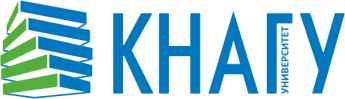 МИНОБРНАУКИ РОССИИФедеральное государственное бюджетное образовательное учреждениевысшего образования«Комсомольский-на-Амуре государственный университет»(ФГБОУ ВО «КнАГУ»)МИНОБРНАУКИ РОССИИФедеральное государственное бюджетное образовательное учреждениевысшего образования«Комсомольский-на-Амуре государственный университет»(ФГБОУ ВО «КнАГУ»)МИНОБРНАУКИ РОССИИФедеральное государственное бюджетное образовательное учреждениевысшего образования«Комсомольский-на-Амуре государственный университет»(ФГБОУ ВО «КнАГУ»)   УТВЕРЖДАЮ   Ректор университета   ______________Э.А. Дмитриев   «___»___________ 20___ г.   УТВЕРЖДАЮ   Ректор университета   ______________Э.А. Дмитриев   «___»___________ 20___ г.ДОЛЖНОСТНАЯ ИНСТРУКЦИЯДОЛЖНОСТНАЯ ИНСТРУКЦИЯДОЛЖНОСТНАЯ ИНСТРУКЦИЯг. Комсомольск-на-Амурег. Комсомольск-на-Амурег. Комсомольск-на-АмуреДекана факультета …Выполняемые работыСроки выполнения1Разработка и утверждение учебно-методической и организационно-распорядительной документации деканатаВ течение года2Введение переписки с учреждениями, предприятиями, организациями по вопросам работы деканатаВ течение года3Утверждение графика отпусков работников деканатаНоябрь4Утверждение заявки для включения в план изданияНоябрь, апрель текущего года5Подготовка отчета о научной работе Декабрь6Организация работы ГЭКЯнварь, декабрь, июнь7Подготовка годового отчета о работе факультетаИюнь текущего года8Утверждение индивидуальных планов-отчетов преподавателей, планов и отчетов кафедрСентябрь, июньРАЗРАБОТАЛПроректор по УРЯ.Ю. ГригорьевСОГЛАСОВАНОНачальник УКДМ.А. КорякинаПредседатель профсоюзного комитетаА.М. ВалеевВедущий инженер СМК УМУТ.И. ЕруковаФ. И. О.ПодписьсотрудникаДатаознакомленияПримечанияНомер приказа,дата утверждения измененияКоличество страниц измененияДата получения измененияПодпись уполномоченногопо качеству